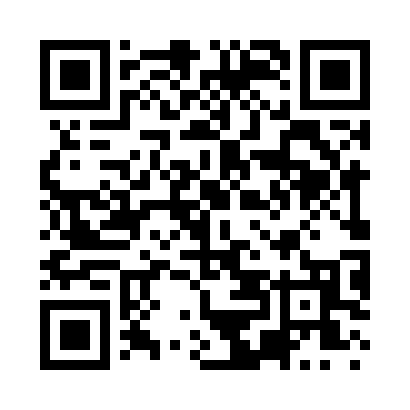 Prayer times for Armel, Colorado, USAMon 1 Jul 2024 - Wed 31 Jul 2024High Latitude Method: Angle Based RulePrayer Calculation Method: Islamic Society of North AmericaAsar Calculation Method: ShafiPrayer times provided by https://www.salahtimes.comDateDayFajrSunriseDhuhrAsrMaghribIsha1Mon3:485:2412:524:508:209:572Tue3:495:2512:534:518:209:563Wed3:495:2512:534:518:209:564Thu3:505:2612:534:518:209:565Fri3:515:2712:534:518:209:556Sat3:525:2712:534:518:199:557Sun3:535:2812:544:518:199:548Mon3:545:2812:544:518:199:539Tue3:545:2912:544:518:189:5310Wed3:555:3012:544:518:189:5211Thu3:565:3012:544:518:179:5112Fri3:575:3112:544:518:179:5113Sat3:585:3212:544:518:169:5014Sun3:595:3312:544:518:169:4915Mon4:015:3312:554:518:159:4816Tue4:025:3412:554:518:159:4717Wed4:035:3512:554:518:149:4618Thu4:045:3612:554:518:139:4519Fri4:055:3712:554:518:139:4420Sat4:065:3712:554:518:129:4321Sun4:075:3812:554:518:119:4222Mon4:095:3912:554:508:109:4123Tue4:105:4012:554:508:109:4024Wed4:115:4112:554:508:099:3825Thu4:125:4212:554:508:089:3726Fri4:135:4312:554:508:079:3627Sat4:155:4312:554:498:069:3528Sun4:165:4412:554:498:059:3329Mon4:175:4512:554:498:049:3230Tue4:185:4612:554:488:039:3131Wed4:205:4712:554:488:029:29